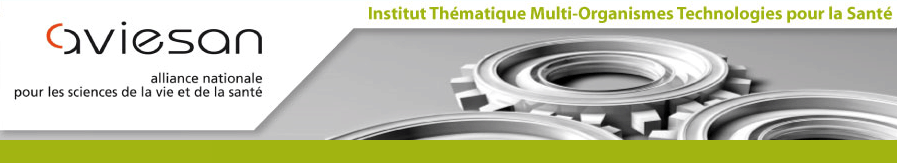 Dates réunions cellule ITS et conseillers scientifiques en 2017Aviesan - Institut Thématique Technologies de la SantéBiopark – Bat A – 8 rue de la Croix de Jarry - 75013 ParisDatesLieu et horaireType11 janvier 2017Siège de l’aviesan – 10hRéunion plénière25 janvier 2017Siège de l’aviesan – 10hGT8 février 2017Siège de l’aviesan – 10hRéunion plénière22 février 2017Siège de l’aviesan – 10hGT8 mars 2017Siège de l’aviesan – 10hRéunion plénière22 mars 2017Siège de l’aviesan – 10hGT5 avril 2017Siège de l’aviesan – 10hRéunion plénière19 avril 2017Siège de l’aviesan – 10hGT10 mai 2017Siège de l’aviesan - 10hRéunion plénière31 mai 2017Siège de l’aviesan – 10hGT14 juin 2017Siège de l’aviesan – 10hRéunion plénière28 juin 2017 ou 5 juillet Siège de l’aviesan – 10hRéunion plénière6 septembre 2017Siège de l’aviesan – 10hRéunion plénière20 septembre 2017Siège de l’aviesan – 10hGT4 octobre 2017Siège de l’aviesan – 10hRéunion plénière18 octobre 2017Siège de l’aviesan – 10hGT8 novembre 2017Siège de l’aviesan – 10hRéunion plénière22 novembre 2017Siège de l’aviesan – 10hGT6 décembre 2017Siège de l’aviesan – 10hRéunion plénière20 décembre 2017Siège de l’aviesan – 10h????